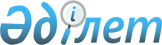 О введении обязательного предварительного информирования о товарах, ввозимых на таможенную территорию Евразийского экономического союза воздушным транспортом
					
			Утративший силу
			
			
		
					Решение Коллегии Евразийской экономической комиссии от 01 декабря 2015 года № 158. Утратило силу решением Коллегии Евразийской экономической комиссии от 24 апреля 2018 года № 62.
      Сноска. Утратило силу решением Коллегии Евразийской экономической комиссии от 24.04.2018 № 62 (вступает в силу с 01.07.2019).
      В соответствии со статьей 3 Соглашения о представлении и об обмене предварительной информацией о товарах и транспортных средствах, перемещаемых через таможенную границу таможенного союза, от 21 мая 2010 года (далее – Соглашение) Коллегия Евразийской экономической комиссии решила:
      1. Ввести обязательное предварительное информирование о товарах, ввозимых на таможенную территорию Евразийского экономического союза воздушным транспортом (далее соответственно – ввозимые товары, Союз).
      2. Установить, что предварительная информация о ввозимых товарах (далее – предварительная информация) представляется таможенному органу государства – члена Союза (далее – таможенный орган), на территории которого расположено место прибытия товаров на таможенную территорию Союза (далее – место прибытия), перевозчиком, осуществляющим ввоз товаров на таможенную территорию Союза воздушным транспортом, или иным лицом, действующим от имени и по поручению этого перевозчика.
      3. Предварительная информация используется таможенными органами для принятия предварительных решений по выбору объектов, форм таможенного контроля и мер, обеспечивающих проведение таможенного контроля, до прибытия товаров на таможенную территорию Союза, в том числе для подготовки решений о разгрузке воздушных судов.
      4. Предварительная информация включает в себя: 
      а) сведения о воздушном судне и маршруте полета:
      знаки национальной принадлежности и регистрационные знаки воздушного судна;
      наименование эксплуатанта воздушного судна;
      номер рейса отправления;
      наименования пункта вылета и аэропорта отправления;
      фактическое время убытия из аэропорта, предшествующего аэропорту места прибытия;
      наименования пункта прибытия и аэропорта назначения;
      планируемое (расчетное) время прибытия;
      наименования промежуточных пунктов посадки (при наличии);
      сведения о наличии (отсутствии) на борту воздушного судна товаров, ввоз которых на таможенную территорию Союза запрещен или ограничен, а также оружия, боеприпасов;
      сведения о наличии (отсутствии) на борту воздушного судна лекарственных средств, в составе которых содержатся наркотические, сильнодействующие средства, психотропные и ядовитые вещества (при наличии таких сведений);
      б) сведения о ввозимом товаре, указанные в транспортных (перевозочных) документах (сведения приводятся по каждому документу):
      номер документа;
      наименование товара;
      наименования пункта погрузки и пункта выгрузки товара;
      количество мест;
      вес брутто товара (кг);
      вес нетто (кг) или объем товара (при наличии таких сведений);
      код товара в соответствии с единой Товарной номенклатурой внешнеэкономической деятельности Евразийского экономического союза на уровне не менее первых 6 знаков (при наличии таких сведений);
      сведения об отправителе и получателе товара.
      5. В случае если в отношении ввозимых товаров таможенным органом места прибытия зарегистрирована декларация на товары, поданная в соответствии со статьей 193 Таможенного кодекса Таможенного союза и содержащая сведения, предусмотренные подпунктом "б" пункта 4 настоящего Решения, допускается указывать вместо таких сведений номер этой декларации на товары.
      6. В случае представления предварительной информации не в полном объеме, а также при ее несоответствии структуре и формату, определенным техническими требованиями, предусмотренными статьей 6 Соглашения, лицу, представившему такую информацию, направляется электронное сообщение об отказе в принятии предварительной информации к рассмотрению (с указанием причин отказа). В этом случае предварительная информация считается непредставленной.
      После устранения причин отказа в принятии предварительной информации к рассмотрению предварительная информация может быть представлена в таможенный орган повторно.
      7. В случае если лицом, представившим предварительную информацию, выявлено несоответствие сведений, содержащихся в предварительной информации, которой таможенным органом присвоен уникальный идентификационный номер перевозки, сведениям, содержащимся в транспортных (перевозочных) документах, такое лицо обязано повторно представить таможенному органу предварительную информацию до прибытия воздушного судна. В этом случае представленной повторно предварительной информации присваивается новый уникальный идентификационный номер перевозки.
      8. Ввозимые товары, в отношении которых таможенному органу не представлена предварительная информация в сроки, установленные Соглашением и пунктом 7 настоящего Решения, относятся к области риска. Таможенные органы принимают меры по минимизации риска в отношении данных товаров в соответствии с законодательством своих государств.
      9. В случае если предварительная информация не может быть получена таможенным органом места прибытия в связи с неисправностью используемых таможенными органами информационных систем, вызванной техническим сбоем, нарушениями в работе средств связи (телекоммуникационных сетей и информационно-телекоммуникационной сети "Интернет"), отключением электроэнергии, таможенные операции в отношении ввозимых товаров проводятся в соответствии с международными договорами и актами, составляющими право Союза.
      10. Государственным органам государств – членов Союза, уполномоченным в сфере таможенного дела, до 1 октября 2016 г.:
      а) доработать информационные системы таможенных органов своих государств, в том числе предусмотреть направление уникального идентификационного номера перевозки либо электронного сообщения об отказе в принятии предварительной информации к рассмотрению в срок, не превышающий 15 минут с момента получения таможенными органами предварительной информации;
      б) внести соответствующие изменения в технические требования, предусмотренные статьей 6 Соглашения (при необходимости).
      11. Настоящее Решение вступает в силу по истечении 30 календарных дней с даты его официального опубликования, за исключением пунктов 1 – 9.
      Пункты 1 – 9 настоящего Решения вступают в силу с 1 апреля 2017 г.
					© 2012. РГП на ПХВ «Институт законодательства и правовой информации Республики Казахстан» Министерства юстиции Республики Казахстан
				
Председатель Коллегии
Евразийской экономической комиссии
В. Христенко